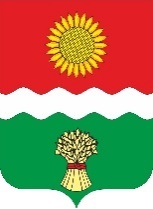 СОБРАНИЕ ДЕПУТАТОВ БОЛЬШЕНЕКЛИНОВСКОГО СЕЛЬСКОГО ПОСЕЛЕНИЯ  НЕКЛИНОВСКОГО РАЙОНА  РОСТОВСКОЙ ОБЛАСТИРЕШЕНИЕ   Принято Собранием депутатов Большенеклиновского сельского поселения                           « 23 »  декабря  2022 года          В соответствии со статьей 42 решением Собрания депутатов Большенеклиновского сельского поселения от 30.07.2007 № 83 «О бюджетном процессе в Большенеклиновском сельском поселении», Уставом муниципального образования «Большенеклиновское сельское поселение»Собрание депутатов Большенеклиновского сельского поселения РЕШИЛО:                   Статья 1.1. Внести в решение Собрания депутатов Большенеклиновского сельского поселения Неклиновского района от 24.12.2021г. № 17 «О бюджете  Большенеклиновского сельского поселения Неклиновского района на 2022 год и плановый период 2023 и 2024годов»  следующие изменения:статью 1 изложить в следующей редакции:«1. Утвердить основные характеристики бюджета  Большенеклиновского сельского поселения Неклиновского района на 2022 год, определенные с учетом уровня инфляции, не превышающего 4,0 процента (декабрь 2022 года к декабрю 2021 года):прогнозируемый общий объем доходов бюджета Большенеклиновского сельского поселения Неклиновского района в сумме 17 640,1 тыс. рублей;общий объем расходов бюджета Большенеклиновского сельского поселения Неклиновского района в сумме 18 559,8тыс. рублей;резервный фонд администрации Большенеклиновского сельского поселения в сумме 100,0тыс.рублнй;верхний предел муниципального внутреннего долга Большенеклиновского сельского поселения Неклиновского района на 1 января 2023 года в сумме __0,0__ тыс. рублей, в том числе верхний предел долга по муниципальным гарантиям Большенеклиновского сельского поселения Неклиновского района в сумме _0,0_ тыс. рублей;объём расходов на обслуживание муниципального долга Большенеклиновского сельского поселения Неклиновского района в сумме 0,0 тыс. рублей;прогнозируемый дефицит бюджета Большенеклиновского сельского поселения Неклиновского района в сумме 919,7тыс. рублей.2. Утвердить основные характеристики  бюджета Большенеклиновского сельского поселения Неклиновского района на плановый период 2023 и 2024 годов: определенные с учетом уровня инфляции, не превышающего 4,0 процента (декабрь 2023 года к декабрю 2022 года) и 4,0 процента (декабрь 2024 года к декабрю 2023 года) соответственно:1)	прогнозируемый общий объем доходов бюджета Большенеклиновского сельского поселения Неклиновского района на 2023 год в сумме 14 237,4 тыс. рублей и на 2024 год в сумме 12 621,1 тыс.рублей;2)	общий объем расходов бюджета Большенеклиновского сельского поселения Неклиновского района на 2023 год в сумме 14 237,4 тыс. рублей, в том числе условно утвержденные расходы в сумме 326,0тыс.рублей и на 2024 год в сумме 12 621,1 тыс. рублей, в том числе условно утвержденные расходы в сумме 618,2тыс.рублей;3)	резервный фонд администрации Большенеклиновского сельского поселения на 2023год в сумме 100,0тыс.рублей и на 2024 год в сумме 100,0тыс.рублей;4)	верхний предел муниципального внутреннего долга Большенеклиновского сельского поселения Неклиновского района на 1 января 2024 года в сумме __0,0__ тыс. рублей, в том числе верхний предел долга по муниципальным гарантиям Большенеклиновского сельского поселения Неклиновского района в сумме _0,0_ тыс. рублей, и верхний предел муниципального внутреннего долга Большенеклиновского сельского поселения Неклиновского района на 1 января 2025 года в сумме __0,0__ тыс. рублей, в том числе верхний предел долга по муниципальным гарантиям Большенеклиновского сельского поселения Неклиновского района в сумме _0,0_ тыс. рублей;5)	объём расходов на обслуживание муниципального долга Большенеклиновского сельского поселения Неклиновского района на 2023 год в сумме 0,0 тыс. рублей, на 2024 год в сумме 0,0 тыс. рублей;6)	прогнозируемый дефицит бюджета Большенеклиновского сельского поселения Неклиновского района на 2023 год в сумме __0,0__ тыс. рублей, и на 2024 год в сумме __0,0__ тыс. рублей.3. Учесть в бюджете Большенеклиновского сельского поселения Неклиновского района объем поступлений доходов на 2022 год и на плановый период 2023 и 2024годов согласно приложению 1 к настоящему решению.4. Утвердить источники финансирования дефицита  бюджета Большенеклиновского сельского поселения Неклиновского района на 2022 год и на плановый период 2023 и 2024 годов согласно приложению 2 к настоящему решению. часть 2 статьи 2 изложить в следующей редакции:               2. Утвердить объем бюджетных ассигнований  муниципального дорожного фонда Большенеклиновского сельского поселения Неклиновского района на 2022год в сумме 949,4тыс.рублей, на 2023год в сумме 949,4тыс.рублей и на 2024год в сумме 0,0тыс.рублей.Приложение 1 изложить в следующей редакции:Приложение 2 изложить в следующей редакции:Приложение 3 изложить в следующей редакции:Приложение 4 изложить в следующей редакции:Приложение 5 изложить в следующей редакции:Приложение 5 к  решению Собрания депутатов Большенеклиновского  сельского поселения"О бюджете Большенеклиновского сельского поселения Неклиновского района на 2022 год и плановый период 2023 и 2024 годов»2. Настоящее решение вступает в силу со дня его официального опубликования (обнародования).Председатель Собрания депутатов - ГлаваБольшенеклиновского сельского поселения                                                             А.В. Кисляксело Большая Неклиновка   « 23 »  декабря 2022г.№  51 _ «О внесении изменений  в решение Собрания депутатов Большенеклиновского сельского поселения Неклиновского района от 24.12.2021г. № 17         «О бюджете Большенеклиновского сельского поселения Неклиновского района на 2022 год и плановый период 2023 и 2024 годов»Приложение 1Приложение 1Приложение 1Приложение 1Приложение 1Приложение 1к решению Собрания депутатов Большенеклиновского сельского поселения к решению Собрания депутатов Большенеклиновского сельского поселения к решению Собрания депутатов Большенеклиновского сельского поселения к решению Собрания депутатов Большенеклиновского сельского поселения к решению Собрания депутатов Большенеклиновского сельского поселения к решению Собрания депутатов Большенеклиновского сельского поселения О бюджете Большенеклиновского сельского поселения Неклиновского района на 2022 год и на плановый период 2023 и 2024 годов О бюджете Большенеклиновского сельского поселения Неклиновского района на 2022 год и на плановый период 2023 и 2024 годов О бюджете Большенеклиновского сельского поселения Неклиновского района на 2022 год и на плановый период 2023 и 2024 годов О бюджете Большенеклиновского сельского поселения Неклиновского района на 2022 год и на плановый период 2023 и 2024 годов О бюджете Большенеклиновского сельского поселения Неклиновского района на 2022 год и на плановый период 2023 и 2024 годов О бюджете Большенеклиновского сельского поселения Неклиновского района на 2022 год и на плановый период 2023 и 2024 годов Объем поступлений доходов бюджета Большенеклиновского сельского поселения на 2022 год и плановый период 2023 и 2024годовОбъем поступлений доходов бюджета Большенеклиновского сельского поселения на 2022 год и плановый период 2023 и 2024годовОбъем поступлений доходов бюджета Большенеклиновского сельского поселения на 2022 год и плановый период 2023 и 2024годовОбъем поступлений доходов бюджета Большенеклиновского сельского поселения на 2022 год и плановый период 2023 и 2024годовОбъем поступлений доходов бюджета Большенеклиновского сельского поселения на 2022 год и плановый период 2023 и 2024годовОбъем поступлений доходов бюджета Большенеклиновского сельского поселения на 2022 год и плановый период 2023 и 2024годовОбъем поступлений доходов бюджета Большенеклиновского сельского поселения на 2022 год и плановый период 2023 и 2024годов(тыс. рублей)(тыс. рублей)Код БК РФНаименование статьи доходовНаименование статьи доходов2022год2023год2023год2024год1 00 00000 00 0000 000НАЛОГОВЫЕ И НЕНАЛОГОВЫЕ ДОХОДЫНАЛОГОВЫЕ И НЕНАЛОГОВЫЕ ДОХОДЫ5 045,45 148,75 148,75 262,51 01 00000 00 0000 000НАЛОГИ НА ПРИБЫЛЬ, ДОХОДЫНАЛОГИ НА ПРИБЫЛЬ, ДОХОДЫ1 015,51 082,51 082,51 154,01 01 02000 01 0000 110Налог на доходы физических лицНалог на доходы физических лиц1 015,51 082,51 082,51 154,01 01 02010 01 0000 110Налог на доходы физических лиц с доходов, источником которых является налоговый агент, за исключением доходов, в отношении которых исчисление и уплата налога осуществляются в соответствии со статьями 227, 2271 и 228 Налогового кодекса Российской ФедерацииНалог на доходы физических лиц с доходов, источником которых является налоговый агент, за исключением доходов, в отношении которых исчисление и уплата налога осуществляются в соответствии со статьями 227, 2271 и 228 Налогового кодекса Российской Федерации1 015,51 082,51 082,51 154,01 05 00000 00 0000 000НАЛОГИ НА СОВОКУПНЫЙ ДОХОДНАЛОГИ НА СОВОКУПНЫЙ ДОХОД475,5511,6511,6553,61 05 03000 01 0000 110Единый сельскохозяйственный налогЕдиный сельскохозяйственный налог475,5511,6511,6553,61 05 03010 01 0000 110Единый сельскохозяйственный налогЕдиный сельскохозяйственный налог475,5511,6511,6553,61 06 00000 00 0000 000НАЛОГИ НА ИМУЩЕСТВОНАЛОГИ НА ИМУЩЕСТВО3 518,63 518,63 518,63 518,61 06 01000 00 0000 110Налог на имущество физических лиц396,0396,0396,0396,0396,01 06 01030 10 0000 110Налог на имущество физических лиц, взимаемый по ставкам, применяемым  к  объектам налогообложения, расположенным в границах сельских поселений 396,0396,0396,0396,0396,01 06 06000 00 0000 110Земельный налог3 122,63 122,63 122,63 122,63 122,61 06 06030 00 0000 110Земельный налог с организаций343,0343,0343,0343,0343,01 06 06033 10 0000 110Земельный налог с организаций, обладающих земельным участком, расположенным в границах сельских поселений 343,0343,0343,0343,0343,01 06 06040 00 0000 110Земельный налог с физических лиц2 779,62 779,62 779,62 779,62 779,61 06 06043 10 0000 110Земельный налог с физических лиц, обладающих земельным участком, расположенным в границах сельских поселений2 779,62 779,62 779,62 779,62 779,61 08 00000 00 0000 000ГОСУДАРСТВЕННАЯ ПОШЛИНА5,55,55,75,76,01 08 04000 01 0000 110Государственная пошлина за совершение нотариальных действий (за исключением действий, совершаемых консульскими учреждениями Российской Федерации)5,55,55,75,76,01 08 04020 01 0000 110Государственная пошлина за совершение нотариальных действий должностными лицами органов местного самоуправления, уполномоченными в соответствии с законодательными актами Российской Федерации на совершение нотариальных действий5,55,55,75,76,01 13 00000 00 0000 000ДОХОДЫ ОТ ОКАЗАНИЯ ПЛАТНЫХ УСЛУГ И КОМПЕНСАЦИИ ЗАТРАТ ГОСУДАРСТВА30,030,030,030,030,01 13 02000 00 0000 130Доходы от компенсации затрат государства30,030,030,030,030,01 13 02060 00 0000130Доходы, поступающие в порядке возмещения расходов, понесенных в связи с эксплуатацией имущества30,030,030,030,030,01 13 02065 10 0000 130Доходы, поступающие в порядке возмещения расходов, понесенных в связи с эксплуатацией имущества муниципальных сельских поселений30,030,030,030,030,01 16 00000 00 0000 000ШТРАФЫ, САНКЦИИ, ВОЗМЕЩЕНИЕ УЩЕРБА0.30.30.30.30.31 16 02000 02 0000 140Административные штрафы, установленные законами субъектов Российской Федерации об административных правонарушениях0.30.30.30.30.31 16 02020 02 0000 140Административные штрафы, установленные законами субъектов Российской Федерации об административных правонарушениях, за нарушение муниципальных правовых актов0.30.30.30.30.32 00 00000 00 0000 000БЕЗВОЗМЕЗДНЫЕ ПОСТУПЛЕНИЯ12 231,312 231,39 088,79 088,77 358,62 02 00000 00 0000 000Безвозмездные поступления от других бюджетов бюджетной системы Российской Федерации12 594,712 594,79 088,79 088,77 358,62 02 10000 00 0000 150Дотации бюджетам бюджетной системы Российской Федерации 10 864,310 864,37 889,87 889,87 100,82 02 15001 00 0000 150Дотации на выравнивание бюджетной обеспеченности10 475,610 475,67 889,87 889,87 100,82 02 15001 10 0000 150Дотации бюджетам сельских поселений на выравнивание бюджетной обеспеченности из бюджета субъекта Российской Федерации10 475,610 475,67 889,87 889,87 100,82 02 15002 00 0000 150Дотации бюджетам на поддержку мер по обеспечению сбалансированности бюджетов388,7388,70,00,00,02 02 15002 10 0000 150Дотации бюджетам сельских поселений на поддержку мер по обеспечению сбалансированности бюджетов  388,7388,70,00,00,02 02 20000 00 0000 150Субсидии бюджетам бюджетной системы Российской Федерации (межбюджетные субсидии)516,4516,40,00,00,02 02 25467 00 0000 150Субсидии бюджетам на обеспечение развития и укрепления материально-технической базы домов культуры в населенных пунктах с числом жителей до 50 тысяч человек516,4516,40,00,00,02 02 25467 10 0000 150Субсидии бюджетам сельских поселений на обеспечение развития и укрепления материально-технической базы домов культуры в населенных пунктах с числом жителей до 50 тысяч человек516,4516,40,00,00,02 02 30000 00 0000 150Субвенции бюджетам бюджетной системы Российской Федерации255,6255,6249,5249,5257,82 02 30024 00 0000150Субвенции местным бюджетам на выполнение передаваемых полномочий субъектов Российской Федерации0.20.20.20.20.22 02 30024 10 0000150Субвенции бюджетам сельских поселений на выполнение передаваемых полномочий субъектов Российской Федерации0.20.20.20.20.22 02 35118 00 0000 150Субвенции бюджетам на осуществление первичного воинского учета на территориях, где отсутствуют военные комиссариаты255,4255,4249,3249,3257,62 02 35118 10 0000 150Субвенции бюджетам сельских поселений на осуществление первичного воинского учета органами местного самоуправления поселений, муниципальных и городских округов255,4255,4249,3249,3257,62 02 40000 00 0000 150Иные межбюджетные трансферты958,4958,4949,4949,40.02 02 40014 00 0000 150  Межбюджетные трансферты, передаваемые бюджетам муниципальных образований на осуществление части полномочий по ращению вопросов местного значения в соответствии с заключенными соглашениями958,4958,4949,4949,40.02 02 40014 10 0000 150Межбюджетные трансферты, передаваемые бюджетам сельских поселений из бюджетов муниципальных районов на осуществление части полномочий по решению вопросов местного значения в соответствии с заключенными соглашениями 958,4958,4949,4949,40.0Всего доходов17 640,117 640,114 237,414 237,4621,1Приложение 2Приложение 2Приложение 2Приложение 2Приложение 2к  решению  Собрания депутатов Большенеклиновского сельского поселенияк  решению  Собрания депутатов Большенеклиновского сельского поселенияк  решению  Собрания депутатов Большенеклиновского сельского поселенияк  решению  Собрания депутатов Большенеклиновского сельского поселенияк  решению  Собрания депутатов Большенеклиновского сельского поселенияО бюджете Большенеклиновского сельского поселения Неклиновского района на 2022годО бюджете Большенеклиновского сельского поселения Неклиновского района на 2022годО бюджете Большенеклиновского сельского поселения Неклиновского района на 2022годО бюджете Большенеклиновского сельского поселения Неклиновского района на 2022годО бюджете Большенеклиновского сельского поселения Неклиновского района на 2022годи плановый период 2023 и 2024 годов и плановый период 2023 и 2024 годов и плановый период 2023 и 2024 годов и плановый период 2023 и 2024 годов и плановый период 2023 и 2024 годов Источники  финансирования дефицита бюджета Большенеклиновского сельского поселения  на 2022год и на плановый период 2023 и 2024 годовИсточники  финансирования дефицита бюджета Большенеклиновского сельского поселения  на 2022год и на плановый период 2023 и 2024 годовИсточники  финансирования дефицита бюджета Большенеклиновского сельского поселения  на 2022год и на плановый период 2023 и 2024 годовИсточники  финансирования дефицита бюджета Большенеклиновского сельского поселения  на 2022год и на плановый период 2023 и 2024 годовИсточники  финансирования дефицита бюджета Большенеклиновского сельского поселения  на 2022год и на плановый период 2023 и 2024 годов(тыс.рублей)(тыс.рублей)(тыс.рублей)(тыс.рублей)(тыс.рублей)Код Наименование 2022год2023год 2024год 01 00 00 00 00 0000 000ИСТОЧНИКИ ВНУТРЕННЕГО ФИНАНСИРОВАНИЯ ДЕФИЦИТОВ БЮДЖЕТОВ919,70.00.001 05 00 00 00 0000 000Изменение остатков средств на счетах по учету средств бюджетов919,70.00.001 05 00 00 00 0000 500Увеличение остатков средств бюджетов17 640,114 237,412 621,101 05 02 00 00 0000 500Увеличение прочих остатков средств бюджетов17 640,114 237,412 621,1 01 05 02 01 00 0000 510Увеличение прочих остатков денежных средств бюджетов17 640,114 237,412 621,1 01 05 02 01 10 0000 510Увеличение прочих остатков денежных средств бюджетов сельских поселений17 640,114 237,412 621,1 01 05 00 00 00 0000 600Уменьшение остатков средств бюджетов18 559,814 237,412 621,1 01 05 02 00 00 0000 600Уменьшение прочих остатков средств бюджетов18 559,814 237,412 621,1 01 05 02 01 00 0000 610Уменьшение прочих остатков денежных средств бюджетов18 559,814 237,412 621,1 01 05 02 01 10 0000 610Уменьшение прочих остатков денежных средств бюджетов сельских поселений18 559,814 237,412 621,1Приложение 3к  решению Собрания депутатов Большенеклиновского сельского поселения"О бюджете Большенеклиновского сельского поселения Неклиновского района на 2022 год и плановый период 2023 и 2024 годов   Распределение бюджетных ассигнованийРаспределение бюджетных ассигнованийРаспределение бюджетных ассигнованийРаспределение бюджетных ассигнованийРаспределение бюджетных ассигнованийРаспределение бюджетных ассигнованийРаспределение бюджетных ассигнованийРаспределение бюджетных ассигнованийРаспределение бюджетных ассигнованийпо разделам, подразделам, целевым статьям (муниципальным программам Большенеклиновского сельского поселения и непрограммным направлениям деятельности),по разделам, подразделам, целевым статьям (муниципальным программам Большенеклиновского сельского поселения и непрограммным направлениям деятельности),по разделам, подразделам, целевым статьям (муниципальным программам Большенеклиновского сельского поселения и непрограммным направлениям деятельности),по разделам, подразделам, целевым статьям (муниципальным программам Большенеклиновского сельского поселения и непрограммным направлениям деятельности),по разделам, подразделам, целевым статьям (муниципальным программам Большенеклиновского сельского поселения и непрограммным направлениям деятельности),по разделам, подразделам, целевым статьям (муниципальным программам Большенеклиновского сельского поселения и непрограммным направлениям деятельности),по разделам, подразделам, целевым статьям (муниципальным программам Большенеклиновского сельского поселения и непрограммным направлениям деятельности),по разделам, подразделам, целевым статьям (муниципальным программам Большенеклиновского сельского поселения и непрограммным направлениям деятельности),по разделам, подразделам, целевым статьям (муниципальным программам Большенеклиновского сельского поселения и непрограммным направлениям деятельности),группам и подгруппам видов расходов классификации расходов бюджета поселения группам и подгруппам видов расходов классификации расходов бюджета поселения группам и подгруппам видов расходов классификации расходов бюджета поселения группам и подгруппам видов расходов классификации расходов бюджета поселения группам и подгруппам видов расходов классификации расходов бюджета поселения группам и подгруппам видов расходов классификации расходов бюджета поселения группам и подгруппам видов расходов классификации расходов бюджета поселения группам и подгруппам видов расходов классификации расходов бюджета поселения группам и подгруппам видов расходов классификации расходов бюджета поселения на 2022год и на плановый период 2023 и 2024 годовна 2022год и на плановый период 2023 и 2024 годовна 2022год и на плановый период 2023 и 2024 годовна 2022год и на плановый период 2023 и 2024 годовна 2022год и на плановый период 2023 и 2024 годовна 2022год и на плановый период 2023 и 2024 годовна 2022год и на плановый период 2023 и 2024 годовна 2022год и на плановый период 2023 и 2024 годовна 2022год и на плановый период 2023 и 2024 годов(тыс.рублей)(тыс.рублей)(тыс.рублей)(тыс.рублей)(тыс.рублей)(тыс.рублей)Наименование РзПРЦСРВР2022год2022год2023год2024годВСЕГО18 559,814 237,414 237,412 621,1ОБЩЕГОСУДАРСТВЕННЫЕ ВОПРОСЫ018 315,87 195,17 195,16 485,5Функционирование Правительства Российской Федерации, высших исполнительных органов государственной власти субъектов Российской Федерации, местных администраций01047 337,66 400,06 400,05 460,2Мероприятия по диспансеризации муниципальных служащих Администрации Большенеклиновского сельского поселения в рамках подпрограммы "Обеспечение реализации муниципальной программы "Муниципальная политика" муниципальной программы Большенеклиновского сельского поселения "Муниципальная политика" (Иные закупки товаров, работ и услуг для обеспечения государственных (муниципальных) нужд)010408 2 00 2150024020,00,00,00,0Расходы на выплаты по оплате труда работников Администрации Большенеклиновского сельского поселения в рамках подпрограммы "Нормативно-методическое обеспечение и организация бюджетного процесса" муниципальной программы Большенеклиновского сельского поселения "Управление муниципальными финансами и создание условий для эффективного управления муниципальными финансами" (Расходы на выплаты персоналу государственных (муниципальных) органов)01 0411 2 00 001101206 725,36 000,06 000,05 100,0Расходы на обеспечение деятельности органов местного самоуправления Большенеклиновского сельского поселения в рамках подпрограммы "Нормативно-методическое обеспечение и организация бюджетного процесса" муниципальной программы Большенеклиновского сельского поселения "Управление муниципальными финансами и создание условий для эффективного управления муниципальными финансами" (Иные закупки товаров, работ и услуг для обеспечения государственных (муниципальных) нужд)010411 2 00 00190240564,8389,8389,8350,0Расходы на обеспечение деятельности органов местного самоуправления Большенеклиновского сельского поселения в рамках подпрограммы "Нормативно-методическое обеспечение и организация бюджетного процесса" муниципальной программы Большенеклиновского сельского поселения "Управление муниципальными финансами и создание условий для эффективного управления муниципальными финансами" (Уплата налогов, сборов и иных платежей)010411 2 00 0019085027,310,010,010,0Расходы на осуществление полномочий по определению в соответствии с частью 1 статьи 11.2 Областного закона от 25 октября 2002 года № 273-ЗС «Об административных правонарушениях» перечня должностных лиц, уполномоченных составлять протоколы об административных правонарушениях в рамках подпрограммы "Нормативно-методическое обеспечение и организация бюджетного процесса" муниципальной программы Большенеклиновского сельского поселения "Управление муниципальными финансами и создание условий для эффективного управления муниципальными финансами" (Иные закупки товаров, работ и услуг для обеспечения государственных (муниципальных) нужд)010411 2 00 723902400,20,20,20,2Резервные фонды011136,4100,0100,0100,0Резервный фонд Администрации Большенеклиновского сельского поселения на финансовое обеспечение непредвиденных расходов в рамках непрограммных расходов органов местного самоуправления Большенеклиновского сельского поселения (Резервные средства)011199 1 00 9110087036,4100,0100,0100,0Другие общегосударственные вопросы0113941,8695,1695,1925,3Мероприятия по обеспечению пожарной безопасности в рамках подпрограммы "Пожарная безопасность и защита населения и территории Большенеклиновского сельского поселения от чрезвычайных ситуаций" муниципальной программы Большенеклиновского сельского поселения «Защита населения и территории от чрезвычайных ситуаций, обеспечение пожарной безопасности и безопасности людей на водных объектах» (Иные закупки товаров, работ и услуг для обеспечения государственных (муниципальных) нужд)011304 1 00 2120024090.010.010.010.0Мероприятия по усилению антитеррористической защищенности объектов в рамках подпрограммы «Профилактика экстремизма и терроризма в Большенеклиновском сельском поселении от чрезвычайных ситуаций» муниципальной программы «Обеспечение общественного порядка и противодействие преступности» (Иные закупки товаров, работ и услуг для обеспечения государственных (муниципальных) нужд)011303 1 00 2210024030.00.00.00.0Расходы на обеспечение функций органов местного самоуправления в рамках подпрограммы "Развитие информационных технологий" муниципальной программы Большенеклиновского сельского поселения"Информационное общество" (Иные закупки товаров, работ и услуг для обеспечения государственных (муниципальных) нужд)011309 1 00 00190240480,0309,1309,1183,6Резервный фонд Администрации Большенеклиновского сельского поселения на финансовое обеспечение непредвиденных расходов в рамках непрограммных расходов органов местного самоуправления Большенеклиновского сельского поселения(Иные закупки товаров, работ и услуг для обеспечения государственных (муниципальных) нужд)011399 1 00 91100 24014,40,00,00,0Резервный фонд Администрации Большенеклиновского сельского поселения на финансовое обеспечение непредвиденных расходов в рамках непрограммных расходов органов местного самоуправления Большенеклиновского сельского поселения (Уплата налогов, сборов и иных платежей)011399 1 00 91100 85020,00,00,00,0Оценка государственного имущества, признание прав и регулирование отношений по государственной собственности Ростовской области в рамках непрограммных расходов (Иные закупки товаров, работ и услуг для обеспечения государственных (муниципальных) нужд)011399 9 00 2296024050,00,00,00,0Условно утвержденные расходы по иным непрограммным мероприятиям в рамках непрограммных расходов органов местного самоуправления Большенеклиновского сельского поселения (Специальные расходы)011399 9 00 901108800,0326.0326.0618.2Реализация направления расходов в рамках иных непрограммных расходов органов местного самоуправления Большенеклиновского сельского поселения (Иные закупки товаров, работ и услуг для обеспечения государственных (муниципальных) нужд)011399 9 00 99990 240257,450,050,0113,5НАЦИОНАЛЬНАЯ ОБОРОНА02255,4249,3249,3257,6Мобилизационная и вневойсковая подготовка0203255,4249,3249,3257,6Расходы на осуществление первичного воинского учета  органами местного самоуправления поселений, муниципальных и городских округов в рамках иных непрограммных расходов органов местного самоуправления Большенеклиновского сельского поселения  (Расходы на выплаты персоналу государственных (муниципальных) органов)020399 9 00 51180120255,4249,3249,3257,6НАЦИОНАЛЬНАЯ БЕЗОПАСНОСТЬ И ПРАВООХРАНИТЕЛЬНАЯ ДЕЯТЕЛЬНОСТЬ03130.020.020.020.0Обеспечение пожарной безопасности031060.010.010.010.0Мероприятия по обеспечению пожарной безопасности в рамках подпрограммы "Пожарная безопасность и защита населения и территории Большенеклиновского сельского поселения от чрезвычайных ситуаций" муниципальной программы Большенеклиновского сельского поселения «Защита населения и территории от чрезвычайных ситуаций, обеспечение пожарной безопасности и безопасности людей на водных объектах» (Иные закупки товаров, работ и услуг для обеспечения государственных (муниципальных) нужд)031004 1 00 2120024060.010.010.010.0Другие вопросы в области национальной  безопасности и правоохранительной деятельности031470.010.010.010.0Мероприятия по усилению антитеррористической защищенности объектов в рамках подпрограммы «Профилактика экстремизма и терроризма в Большенеклиновском сельском поселении от чрезвычайных ситуаций» муниципальной программы «Обеспечение общественного порядка и противодействие преступности» (Иные закупки товаров, работ и услуг для обеспечения государственных (муниципальных) нужд)031403 1 00 2210024070.010.010.010.0НАЦИОНАЛЬНАЯ ЭКОНОМИКА04949,4949,4949,40,0Дорожное хозяйство (дорожные фонды)0409949,4949,4949,40.0Расходы на содержание автомобильных дорог общего пользования местного значения и искусственных сооружений на них в рамках подпрограммы «Развитие транспортной инфраструктуры Большенеклиновского сельского поселения» муниципальной программы Большенеклиновского сельского поселения «Развитие Транспортной системы» (Иные закупки товаров, работ и услуг для обеспечения государственных (муниципальных) нужд)040910 1 00 21700240949,4949,4949,40,0ЖИЛИЩНО-КОММУНАЛЬНОЕ ХОЗЯЙСТВО053 316,32 573,62 573,62 608,0Коммунальное хозяйство0502170,00,00,00,0Реализация направления расходов в рамках подпрограммы «Создание условий для обеспечения качественными услугами населения Большенеклиновского сельского поселения» муниципальной программы Большенеклиновского сельского поселения "Обеспечение качественными жилищно-коммунальными услугами населения Большенеклиновского сельского поселения" (Иные закупки товаров, работ и услуг для обеспечения050202 3 00 99990240170.00.00.00.0Благоустройство05033 146,32 573,62 573,62 608,0Мероприятия по обеспечению бесперебойной подачи электрической энергии по сетям уличного освещения в населенных пунктах сельского поселения в рамках подпрограммы "Организация благоустройства в Большенеклиновском сельском поселении"  муниципальной программы Большенеклиновского сельского поселения "Обеспечение качественными жилищно-коммунальными услугами населения Большенеклиновского сельского поселения" (Иные закупки товаров, работ и услуг для обеспечения государственных (муниципальных) нужд)050302 1 00 600002401 449.31 415,61 415,61 458.0Прочие мероприятия по благоустройству сельского поселения в рамках подпрограммы "Организация благоустройства в Большенеклиновском сельском поселении"  муниципальной программы Большенеклиновского сельского поселения "Обеспечение качественными жилищно-коммунальными услугами населения Большенеклиновского сельского поселения" (Иные закупки товаров, работ и услуг для обеспечения государственных (муниципальных) нужд)050302 1 00 610002401 617,81 108,01 108,01 100,0Расходы на содержание сетей уличного освещение Большенеклиновского сельского поселения в рамках подпрограммы "Энергоэффективность"  муниципальной программы Большенеклиновского сельского поселения "Обеспечение качественными жилищно-коммунальными услугами населения Большенеклиновского сельского поселения" (Иные закупки товаров, работ и услуг для обеспечения государственных (муниципальных) нужд)050302 2 00 6500024050,050,050,050,0Резервный фонд Администрации Большенеклиновского сельского поселения на финансовое обеспечение непредвиденных расходов в рамках непрограммных расходов органов местного самоуправления Большенеклиновского сельского поселения (Иные закупки товаров, работ и услуг для обеспечения государственных (муниципальных) нужд)050399 1 00 9110024029,20.00.00.0ОБРАЗОВАНИЕ0750.020,020,020,0Профессиональная подготовка, переподготовка и повышение квалификации070550.020,020,020,0Обеспечение дополнительного профессионального образования муниципальных служащих в рамках подпрограммы «Развитие муниципального управления и муниципальной службы в Большенеклиновском сельском поселении, дополнительное профессиональное образование лиц, занятых в системе местного самоуправления» муниципальной программы Большенеклиновского сельского поселения «Муниципальная политика»(Иные закупки товаров, работ и услуг для обеспечения государственных (муниципальных) нужд)070508 1 002140024050.020,020,020,0КУЛЬТУРА, КИНЕМАТОГРАФИЯ085 279,83 000,03 000,03 000,0Культура08015 279,83 000,03 000,03 000,0Расходы на обеспечение деятельности (оказание услуг) муниципальным бюджетным учреждениям Большенеклиновского сельского поселения в рамках подпрограммы "Развитие культурно-досуговой деятельности" муниципальной программы Большенеклиновского сельского поселения "Развитие культуры" (Субсидии бюджетным учреждениям)080105 2 00 005906104 759,53 000,03 000,03 000,0Субсидия на обеспечение развития и укрепления материально - технической базы домов культуры в населенных пунктах с числом жителей до 50 тысяч человек в рамках подпрограммы «Развитие культурно - досуговой деятельности» муниципальной программы «Развитие культуры» (Субсидии бюджетным учреждениям)080105 2 00 L4670610520,30,00,00,0СОЦИАЛЬНАЯ ПОЛИТИКА10200.0200,0200,0200,0Пенсионное обеспечение1001200.0200,0200,0200,0Выплата муниципальной пенсии за выслугу лет лицам, замещавшим муниципальные должности и должности муниципальной службы в муниципальном образовании "Большенеклиновское сельское поселение" в рамках подпрограммы "Социальная поддержка муниципальных служащих" муниципальной программы Большенеклиновского сельского поселения "Социальная поддержка муниципальных служащих, вышедших на пенсию по старости (инвалидности)" (Социальные выплаты гражданам, кроме публичных нормативных социальных выплат)100101 1 00 10150320200.0200,0200,0200,0ФИЗИЧЕСКАЯ КУЛЬТУРА И СПОРТ110.030,030,030,0Массовый спорт11020.030,030,030,0Физкультурные и массовые спортивные мероприятия в рамках подпрограммы "Развитие физической культуры и массового спорта на территории Большенеклиновского сельского поселения" в рамках муниципальной программы Большенеклиновского сельского поселения «Развитие физической культуры и спорта» (Иные закупки товаров, работ и услуг для обеспечения государственных (муниципальных) нужд)110206 1 00 213002400.030,030,030,0МЕЖБЮДЖЕТНЫЕ ТРАНСФЕРТЫ ОБЩЕГО ХАРАКТЕРА БЮДЖЕТАМ БЮДЖЕТНОЙ СИСТЕМЫ РОССИЙСКОЙ ФЕДЕРАЦИИ1463,10,00,00,0Прочие межбюджетные трансферты общего характера140363,10,00,00,0Прочие межбюджетные трансферты общего характера в рамках подпрограммы "Совершенствование системы распределения финансовых ресурсов между уровнями бюджетной системы" муниципальной программы Большенеклиновского сельского поселения "Управление муниципальными финансами и создание  условий для эффективного управления муниципальными финансами" (Иные межбюджетные трансферты) 140311 3 00 8502054063,10,00,00,0Приложение 4к  решению Собрания депутатов Большенеклиновского сельского поселения"О бюджете Большенеклиновского сельского поселения Неклиновского района на 2022год и плановый период 2023 и 2024годов   Ведомственная структура  расходов бюджета Ведомственная структура  расходов бюджета Ведомственная структура  расходов бюджета Ведомственная структура  расходов бюджета Ведомственная структура  расходов бюджета Ведомственная структура  расходов бюджета Ведомственная структура  расходов бюджета Ведомственная структура  расходов бюджета Ведомственная структура  расходов бюджета Ведомственная структура  расходов бюджета Ведомственная структура  расходов бюджета Большенеклиновского сельского поселения Неклиновского района Большенеклиновского сельского поселения Неклиновского района Большенеклиновского сельского поселения Неклиновского района Большенеклиновского сельского поселения Неклиновского района Большенеклиновского сельского поселения Неклиновского района Большенеклиновского сельского поселения Неклиновского района Большенеклиновского сельского поселения Неклиновского района Большенеклиновского сельского поселения Неклиновского района Большенеклиновского сельского поселения Неклиновского района Большенеклиновского сельского поселения Неклиновского района Большенеклиновского сельского поселения Неклиновского района на 2022год и на плановый период 2023 и 2024 годовна 2022год и на плановый период 2023 и 2024 годовна 2022год и на плановый период 2023 и 2024 годовна 2022год и на плановый период 2023 и 2024 годовна 2022год и на плановый период 2023 и 2024 годовна 2022год и на плановый период 2023 и 2024 годовна 2022год и на плановый период 2023 и 2024 годовна 2022год и на плановый период 2023 и 2024 годовна 2022год и на плановый период 2023 и 2024 годовна 2022год и на плановый период 2023 и 2024 годовна 2022год и на плановый период 2023 и 2024 годовНаименованиеМинРзПРЦСРВР2022год2022год2022год2023год2024годВСЕГО18 559,818 559,818 559,814 237,412 621,1АДМИНИСТРАЦИЯ БОЛЬШЕНЕКЛИНОВСКОГО СЕЛЬСКОГО ПОСЕЛЕНИЯ95118 559,818 559,818 559,814 237,412 621,1Функционирование Правительства Российской Федерации, высших исполнительных органов государственной власти субъектов Российской Федерации, местных администраций95101047 337,67 337,67 337,66 400,05 460,2Мероприятия по диспансеризации муниципальных служащих Администрации Большенеклиновского сельского поселения в рамках подпрограммы "Обеспечение реализации муниципальной программы "Муниципальная политика" муниципальной программы Большенеклиновского сельского поселения "Муниципальная политика" (Иные закупки товаров, работ и услуг для обеспечения государственных (муниципальных) нужд)951010408 2 00 2150024020,020,020,00,00,0Расходы на выплаты по оплате труда работников Администрации Большенеклиновского сельского поселения в рамках подпрограммы "Нормативно-методическое обеспечение и организация бюджетного процесса" муниципальной программы Большенеклиновского сельского поселения "Управление муниципальными финансами и создание условий для эффективного управления муниципальными финансами" (Расходы на выплаты персоналу государственных (муниципальных) органов)95101 0411 2 00 001101206 725,36 725,36 725,36 000,05 100,0Расходы на обеспечение деятельности органов местного самоуправления Большенеклиновского сельского поселения в рамках подпрограммы "Нормативно-методическое обеспечение и организация бюджетного процесса" муниципальной программы Большенеклиновского сельского поселения "Управление муниципальными финансами и создание условий для эффективного управления муниципальными финансами" (Иные закупки товаров, работ и услуг для обеспечения государственных (муниципальных) нужд)951010411 2 00 00190240564,8564,8564,8389,8350,0Расходы на обеспечение деятельности органов местного самоуправления Большенеклиновского сельского поселения в рамках подпрограммы "Нормативно-методическое обеспечение и организация бюджетного процесса" муниципальной программы Большенеклиновского сельского поселения "Управление муниципальными финансами и создание условий для эффективного управления муниципальными финансами" (Уплата налогов, сборов и иных платежей)951010411 2  00 0019085027,327,327,310,010,0Расходы на осуществление полномочий по определению в соответствии с частью 1 статьи 11.2 Областного закона от 25 октября 2002 года № 273-ЗС «Об административных правонарушениях» перечня должностных лиц, уполномоченных составлять протоколы об административных правонарушениях в рамках подпрограммы "Нормативно-методическое обеспечение и организация бюджетного процесса" муниципальной программы Большенеклиновского сельского поселения "Управление муниципальными финансами и создание условий для эффективного управления муниципальными финансами" (Иные закупки товаров, работ и услуг для обеспечения государственных (муниципальных) нужд951010411 2 00 723902400,20,20,20,20,2Резервные фонды951011136,436,436,4100,0100,0Резервный фонд Администрации Большенеклиновского сельского поселения на финансовое обеспечение непредвиденных расходов в рамках непрограммных расходов органов местного самоуправления Большенеклиновского сельского поселения (Резервные средства)951011199 1 00 9110087036,436,436,4100,0100,0Другие общегосударственные вопросы9510113941,8941,8941,8695,1925,3Мероприятия по усилению антитеррористической защищенности объектов в рамках подпрограммы «Профилактика экстремизма и терроризма в Большенеклиновском сельском поселении от чрезвычайных ситуаций» муниципальной программы «Обеспечение общественного порядка и противодействие преступности» (Иные закупки товаров, работ и услуг для обеспечения государственных (муниципальных) нужд)951011303 1 00 2210024090.090.00,00,00,0Мероприятия по обеспечению пожарной безопасности в рамках подпрограммы "Пожарная безопасность и защита населения и территории Большенеклиновского сельского поселения от чрезвычайных ситуаций" муниципальной программы Большенеклиновского сельского поселения «Защита населения и территории от чрезвычайных ситуаций, обеспечение пожарной безопасности и безопасности людей на водных объектах» (Иные закупки товаров, работ и услуг для обеспечения государственных (муниципальных) нужд)951011304 1 00 2120024090.090.010,010,010,0Расходы на обеспечение функций органов местного самоуправления в рамках подпрограммы "Развитие информационных технологий" муниципальной программы Большенеклиновского сельского поселения"Информационное общество" (Иные закупки товаров, работ и услуг для обеспечения государственных (муниципальных) нужд)951011309 1 00 00190240480,0480,0309,1309,1183,6Резервный фонд Администрации Большенеклиновского сельского поселения на финансовое обеспечение непредвиденных расходов в рамках непрограммных расходов органов местного самоуправления Большенеклиновского сельского поселения(Иные закупки товаров, работ и услуг для обеспечения государственных (муниципальных) нужд)951011399 1 00 9110024014,414,40,00,00,0Резервный фонд Администрации Большенеклиновского сельского поселения на финансовое обеспечение непредвиденных расходов в рамках непрограммных расходов органов местного самоуправления Большенеклиновского сельского поселения (Уплата налогов, сборов и иных платежей)951011399 1 00 9110085020,020,00,00,00,0Оценка государственного имущества, признание прав и регулирование отношений по государственной собственности Ростовской области в рамках непрограммных расходов (Иные закупки товаров, работ и услуг для обеспечения государственных (муниципальных) нужд)951011399 9 00 2296024050,050,00,00,00,0Условно утвержденные расходы  по иным непрограммным мероприятиям в рамках непрограммных расходов органов местного самоуправления Большенеклиновского сельского поселения (Специальные расходы) 951011399 9 00 90110 8800,00,0326,0326,0618,2Реализация направления расходов в рамках непрограммных расходов органов местного самоуправления Большенеклиновского сельского поселения (Иные закупки товаров, работ и услуг для обеспечения государственных (муниципальных) нужд)951011399 9 00 99990240257,4257,450,050,0113,5Мобилизационная и вневойсковая подготовка9510203255,4255,4249,3249,3257,6Расходы на осуществление первичного воинского  органами местного самоуправления поселений, муниципальных и городских округов в рамках иных  непрограммных расходов органов местного самоуправления Большенеклиновского сельского поселения (Расходы на выплаты персоналу государственных (муниципальных) органов)951020399 9 00 51180120255,4255,4249,3249,3257,6Обеспечение пожарной безопасности951031060.060.010,010,010,0Мероприятия по обеспечению пожарной безопасности в рамках подпрограммы "Пожарная безопасность и защита населения и территории Большенеклиновского сельского поселения от чрезвычайных ситуаций" муниципальной программы Большенеклиновского сельского поселения «Защита населения и территории от чрезвычайных ситуаций, обеспечение пожарной безопасности и безопасности людей на водных объектах» (Иные закупки товаров, работ и услуг для обеспечения государственных (муниципальных) нужд)951031004 1 00 2120024060.060.010,010,010,0Другие вопросы в области национальной  безопасности и правоохранительной деятельности951031470.010,010,010,010,0Мероприятия по усилению антитеррористической защищенности объектов в рамках подпрограммы «Профилактика экстремизма и терроризма в Большенеклиновском сельском поселении от чрезвычайных ситуаций» муниципальной программы «Обеспечение общественного порядка и противодействие преступности» (Иные закупки товаров, работ и услуг для обеспечения государственных (муниципальных) нужд)951031403 1 00 2210024070.010,010,010,010,0Дорожное хозяйство (дорожные фонды)9510409949,4949,4949,4949,40,0Расходы на содержание автомобильных дорог общего пользования местного значения и искусственных сооружений на них в рамках подпрограммы «Развитие транспортной инфраструктуры Большенеклиновского сельского поселения» муниципальной программы Большенеклиновского сельского поселения «Развитие Транспортной системы» (Иные закупки товаров, работ и услуг для обеспечения государственных (муниципальных) нужд)951040910 1 00 21700240949,4949,4949,4949,40,0Коммунальное хозяйство9510502170,00,00,00,00,0Реализация направления расходов в рамках подпрограммы «Создание условий для обеспечения качественными услугами населения Большенеклиновского сельского поселения» муниципальной программы Большенеклиновского сельского поселения "Обеспечение качественными жилищно-коммунальными услугами населения Большенеклиновского сельского поселения" (Иные закупки товаров, работ и услуг для обеспечения951050202 3 00 99990240170.00.00.00.00.0Благоустройство95105033 146,32 573,62 573,62 573,62 608,0Мероприятия по обеспечению бесперебойной подачи электрической энергии по сетям уличного освещения в населенных пунктах сельского поселения в рамках подпрограммы "Организация благоустройства в Большенеклиновском сельском поселении"  муниципальной программы Большенеклиновского сельского поселения "Обеспечение качественными жилищно-коммунальными услугами населения Большенеклиновского сельского поселения" (Иные закупки товаров, работ и услуг для обеспечения государственных (муниципальных) нужд)951050302 1 00 600002401 449,31 415,61 415,61 415,61 458,0Прочие мероприятия по благоустройству сельского поселения в рамках подпрограммы "Организация благоустройства в Большенеклиновском сельском поселении"  муниципальной программы Большенеклиновского сельского поселения "Обеспечение качественными жилищно-коммунальными услугами населения Большенеклиновского сельского поселения" (Иные закупки товаров, работ и услуг для обеспечения государственных (муниципальных) нужд)951050302 1 00 610002401 617,81 108,01 108,01 108,01 100,0Расходы на содержание сетей уличного освещение Большенеклиновского сельского поселения в рамках подпрограммы "Энергоэффективность"  муниципальной программы Большенеклиновского сельского поселения " Обеспечение качественными жилищно-коммунальными услугами населения Большенеклиновского сельского поселения " (Иные закупки товаров, работ и услуг для обеспечения государственных (муниципальных) нужд)951050302 2 00 6500024050,050,050,050,050,0Резервный фонд Администрации Большенеклиновского сельского поселения на финансовое обеспечение непредвиденных расходов в рамках непрограммных расходов органов местного самоуправления Большенеклиновского сельского поселения(Иные закупки товаров, работ и услуг для обеспечения государственных (муниципальных) нужд)951050399 1 00 9110024029,20,00,00,00,0Профессиональная подготовка, переподготовка и повышение квалификации951070550,020,020,020,020,0Обеспечение дополнительного профессионального образования муниципальных служащих в рамках подпрограммы «Развитие муниципального управления и муниципальной службы в Большенеклиновском сельском поселении, дополнительное профессиональное образование лиц, занятых в системе местного самоуправления» муниципальной программы Большенеклиновского сельского поселения «Муниципальная политика»(Иные закупки товаров, работ и услуг для обеспечения государственных (муниципальных) нужд)951070508 1 002140024050,020,020,020,020,0Культура95108015 279,83 000,03 000,03 000,03 000,0Расходы на обеспечение деятельности (оказание услуг) муниципальным бюджетным учреждениям Большенеклиновского сельского поселения в рамках подпрограммы "Развитие культурно-досуговой деятельности" муниципальной программы Большенеклиновского сельского поселения "Развитие культуры" (Субсидии бюджетным учреждениям)951080105 2 00 005906104 759,53 000,03 000,03 000,03 000,0Субсидия на обеспечение развития и укрепления материально - технической базы домов культуры в населенных пунктах с числом жителей до 50 тысяч человек в рамках подпрограммы «Развитие культурно - досуговой деятельности» муниципальной программы «Развитие культуры» (Субсидии бюджетным учреждениям)951080105 2 00 L4670610520,30,00,00,00,0Пенсионное обеспечение9511001200.0200,0200,0200,0200,0Выплата муниципальной пенсии за выслугу лет лицам, замещавшим муниципальные должности и должности муниципальной службы в муниципальном образовании "Большенеклиновское сельское поселение" в рамках подпрограммы "Социальная поддержка муниципальных служащих" муниципальной программы Большенеклиновского сельского поселения "Социальная поддержка муниципальных служащих, вышедших на пенсию по старости (инвалидности)" (Социальные выплаты гражданам, кроме публичных нормативных социальных выплат)951100101 1 00 10150320200.0200,0200,0200,0200,0Массовый спорт95111020,030,030,030,030,0Физкультурные и массовые спортивные мероприятия в рамках подпрограммы "Развитие физической культуры и массового спорта на территории Большенеклиновского сельского поселения" в рамках муниципальной программы Большенеклиновского сельского поселения «Развитие физической культуры и спорта» (Иные закупки товаров, работ и услуг для обеспечения государственных (муниципальных) нужд)951110206 1 00 213002400,030,030,030,030,0Прочие межбюджетные трансферты общего характера951140363,10,00,00,00,0Прочие межбюджетные трансферты общего характера в рамках подпрограммы "Совершенствование системы распределения финансовых ресурсов между уровнями бюджетной системы" муниципальной программы Большенеклиновского сельского поселения "Управление муниципальными финансами и создание  условий для эффективного управления муниципальными финансами" (Иные межбюджетные трансферты) 951140311 3 00 8502054063,10,00,00,00,0Распределение бюджетных ассигнований Распределение бюджетных ассигнований Распределение бюджетных ассигнований Распределение бюджетных ассигнований Распределение бюджетных ассигнований Распределение бюджетных ассигнований Распределение бюджетных ассигнований Распределение бюджетных ассигнований Распределение бюджетных ассигнований Распределение бюджетных ассигнований  по целевым статьям (муниципальным программам Большенеклиновского сельского поселения по целевым статьям (муниципальным программам Большенеклиновского сельского поселения по целевым статьям (муниципальным программам Большенеклиновского сельского поселения по целевым статьям (муниципальным программам Большенеклиновского сельского поселения по целевым статьям (муниципальным программам Большенеклиновского сельского поселения по целевым статьям (муниципальным программам Большенеклиновского сельского поселения по целевым статьям (муниципальным программам Большенеклиновского сельского поселения по целевым статьям (муниципальным программам Большенеклиновского сельского поселения по целевым статьям (муниципальным программам Большенеклиновского сельского поселения по целевым статьям (муниципальным программам Большенеклиновского сельского поселения и непрограммным направлениям деятельности), и непрограммным направлениям деятельности), и непрограммным направлениям деятельности), и непрограммным направлениям деятельности), и непрограммным направлениям деятельности), и непрограммным направлениям деятельности), и непрограммным направлениям деятельности), и непрограммным направлениям деятельности), и непрограммным направлениям деятельности), и непрограммным направлениям деятельности), группам и подгруппам видов расходов, разделам, подразделам группам и подгруппам видов расходов, разделам, подразделам группам и подгруппам видов расходов, разделам, подразделам группам и подгруппам видов расходов, разделам, подразделам группам и подгруппам видов расходов, разделам, подразделам группам и подгруппам видов расходов, разделам, подразделам группам и подгруппам видов расходов, разделам, подразделам группам и подгруппам видов расходов, разделам, подразделам группам и подгруппам видов расходов, разделам, подразделам группам и подгруппам видов расходов, разделам, подразделам классификации расходов бюджетов на 2022год и на плановый период 2023 и 2024 годов классификации расходов бюджетов на 2022год и на плановый период 2023 и 2024 годов классификации расходов бюджетов на 2022год и на плановый период 2023 и 2024 годов классификации расходов бюджетов на 2022год и на плановый период 2023 и 2024 годов классификации расходов бюджетов на 2022год и на плановый период 2023 и 2024 годов классификации расходов бюджетов на 2022год и на плановый период 2023 и 2024 годов классификации расходов бюджетов на 2022год и на плановый период 2023 и 2024 годов классификации расходов бюджетов на 2022год и на плановый период 2023 и 2024 годов классификации расходов бюджетов на 2022год и на плановый период 2023 и 2024 годов классификации расходов бюджетов на 2022год и на плановый период 2023 и 2024 годов(тыс. рублей)(тыс. рублей)(тыс. рублей)(тыс. рублей)(тыс. рублей)(тыс. рублей)НаименованиеЦСРВРРзПР2022год2023год2023год2024год2024годВСЕГО18 559,814 237,414 237,412 621,112 621,1Муниципальная программа Большенеклиновского сельского поселения "Социальная поддержка муниципальных служащих, вышедших на пенсию по старости (инвалидности)"01 0 00 00000200.0200,0200,0200,0200,0Подпрограмма  "Социальная поддержка муниципальных служащих"01 1 00 00000200.0200,0200,0200,0200,0Выплата муниципальной пенсии за выслугу лет лицам, замещавшим муниципальные должности и должности муниципальной службы в муниципальном образовании "Большенеклиновское сельское поселение" в рамках подпрограммы "Социальная поддержка муниципальных служащих" муниципальной программы Большенеклиновского сельского поселения "Социальная поддержка муниципальных служащих, вышедших на пенсию по старости (инвалидности)" (Социальные выплаты гражданам, кроме публичных нормативных социальных выплат)01 1 00 101503201001200.0200,0200,0200,0200,0Муниципальная программа Большенеклиновского сельского поселения "Обеспечение качественными жилищно-коммунальными услугами населения Большенеклиновского сельского поселения"02 0 00 000003 287,12 573,62 573,62 608,02 608,0Подпрограмма "Организация благоустройства в Большенеклиновском сельском поселении"02 1 00 000003 067,12 573,62 573,62 608,02 608,0Мероприятия по обеспечению бесперебойной подачи электрической энергии по сетям уличного освещения в населенных пунктах сельского поселения в рамках подпрограммы "Организация благоустройства в Большенеклиновском сельском поселении"  муниципальной программы Большенеклиновского сельского поселения "Обеспечение качественными жилищно-коммунальными услугами населения Большенеклиновского сельского поселения" (Иные закупки товаров, работ и услуг для обеспечения государственных (муниципальных) нужд)02 1 00 6000024005031 449,31 415,61 415,61 458,01 458,0Прочие мероприятия по благоустройству сельского поселения в рамках подпрограммы "Организация благоустройства в Большенеклиновском сельском поселении"  муниципальной программы Большенеклиновского сельского поселения "Обеспечение качественными жилищно-коммунальными услугами населения Большенеклиновского сельского поселения" (Иные закупки товаров, работ и услуг для обеспечения государственных (муниципальных) нужд)02 1 00 6100024005031 617,81 108,01 108,01 100,01 100,0Подпрограмма "Энергоэффективность»02 2 00 0000050,050,050,050,050,0Расходы на содержание сетей уличного освещение Большенеклиновского сельского поселения в рамках подпрограммы "Энергоэффективность "  муниципальной программы Большенеклиновского сельского поселения " Обеспечение качественными жилищно-коммунальными услугами населения Большенеклиновского сельского поселения " (Иные закупки товаров, работ и услуг для обеспечения государственных (муниципальных) нужд)02 2 00 65000240050350,050,050,050,050,0Подпрограмма «Создание условий для обеспечения качественными услугами населения Большенеклиновского сельского поселения»02 3 00 00000170,00,00,00,00,0Реализация направления расходов в рамках подпрограммы «Создание условий для обеспечения качественными услугами населения Большенеклиновского сельского поселения» муниципальной программы Большенеклиновского сельского поселения "Обеспечение качественными жилищно-коммунальными услугами населения Большенеклиновского сельского поселения" (Иные закупки товаров, работ и услуг для обеспечения02 3 00 999902400502170,00,00,00,00,0Муниципальная программа «Обеспечение общественного порядка и противодействие преступности»03 0 00 00000100.010.010.010.010.0Подпрограмма «Профилактика экстремизма и терроризма в Большенеклиновском сельском поселении от чрезвычайных ситуаций» муниципальной программы «Обеспечение общественного порядка и противодействие преступности»03 1 00 00000100.010.010.010.010.0Мероприятия по усилению антитеррористической защищенности объектов в рамках подпрограммы «Профилактика экстремизма и терроризма в Большенеклиновском сельском поселении от чрезвычайных ситуаций» муниципальной программы «Обеспечение общественного порядка и противодействие преступности» (Иные закупки товаров, работ и услуг для обеспечения государственных (муниципальных) нужд)03 1 00 22100240011330.00.00.00.00.0Мероприятия по усилению антитеррористической защищенности объектов в рамках подпрограммы «Профилактика экстремизма и терроризма в Большенеклиновском сельском поселении от чрезвычайных ситуаций» муниципальной программы «Обеспечение общественного порядка и противодействие преступности» (Иные закупки товаров, работ и услуг для обеспечения государственных (муниципальных) нужд)03 1 00 22100240031470.010.010.010.010.0Муниципальная программа "Защита населения и территории  от чрезвычайных ситуаций, обеспечение пожарной безопасности и безопасности людей на водных объектах"04 0 00 00000150.020,020,020,020,0Подпрограмма "Пожарная безопасность и защита населения и территории Большенеклиновского сельского поселения от чрезвычайных ситуаций" муниципальной программы Большенеклиновского сельского поселения «Защита населения и территории от чрезвычайных ситуаций, обеспечение пожарной безопасности и безопасности людей на водных объектах»04 1 00 00000150.020,020,020,020,0Мероприятия по обеспечению пожарной безопасности в рамках подпрограммы "Пожарная безопасность и защита населения и территории Большенеклиновского сельского поселения от чрезвычайных ситуаций" муниципальной программы Большенеклиновского сельского поселения «Защита населения и территории от чрезвычайных ситуаций, обеспечение пожарной безопасности и безопасности людей на водных объектах» (Иные закупки товаров, работ и услуг для обеспечения государственных (муниципальных) нужд)04 1 00 21200240011390,010,010,010,010,0Мероприятия по обеспечению пожарной безопасности в рамках подпрограммы "Пожарная безопасность и защита населения и территории Большенеклиновского сельского поселения от чрезвычайных ситуаций" муниципальной программы Большенеклиновского сельского поселения «Защита населения и территории от чрезвычайных ситуаций, обеспечение пожарной безопасности и безопасности людей на водных объектах» (Иные закупки товаров, работ и услуг для обеспечения государственных (муниципальных) нужд)04 1 00 21200240031060,010,010,010,010,0Муниципальная программа Большенеклиновского сельского поселения "Развитие культуры"05 0 00 000005 279,83 000,03 000,03 000,0Подпрограмма "Развитие культурно-досуговой деятельности"05 2 00 000005 279,83 000,03 000,03 000,0Расходы на обеспечение деятельности (оказание услуг) муниципальным бюджетным учреждениям Большенеклиновского сельского поселения в рамках подпрограммы "Развитие культурно-досуговой деятельности" муниципальной программы Большенеклиновского сельского поселения "Развитие культуры" (Субсидии бюджетным учреждениям)05 2 00 0059061008014 759,53 000,03 000,03 000,0Субсидия на обеспечение развития и укрепления материально - технической базы домов культуры в населенных пунктах с числом жителей до 50 тысяч человек в рамках подпрограммы «Развитие культурно - досуговой деятельности» муниципальной программы «Развитие культуры» (Субсидии бюджетным учреждениям)05 2 00 L46706100801520,30,00,00,0Муниципальная программа Большенеклиновского сельского поселения «Развитие физической культуры и спорта»06 0 00 000000.030,030,030,0Подпрограмма "Развитие физической культуры и массового спорта на территории Большенеклиновского сельского поселения"06 1 00 000000.030,030,030,0Физкультурные и массовые спортивные мероприятия в рамках подпрограммы "Развитие физической культуры и массового спорта на территории Большенеклиновского сельского поселения" в рамках муниципальной программы Большенеклиновского сельского поселения «Развитие физической культуры и спорта» (Иные закупки товаров, работ и услуг для обеспечения государственных (муниципальных) нужд)06 1 00 2130024011020.030,030,030,0Муниципальная программа Большенеклиновского сельского поселения"Муниципальная политика"08 0 00 0000070,020.020.020.0Подпрограмма "Развитие муниципального управления и муниципальной службы в Большенеклиновском сельском поселении, дополнительное профессиональное образование лиц, занятых в системе местного самоуправления"08 1 00 0000050,020.020.020.0Обеспечение дополнительного профессионального образования муниципальных служащих в рамках подпрограммы «Развитие муниципального управления и муниципальной службы в Большенеклиновском сельском поселении, дополнительное профессиональное образование лиц, занятых в системе местного самоуправления» муниципальной программы Большенеклиновского сельского поселения «Муниципальная политика»(Иные закупки товаров, работ и услуг для обеспечения государственных (муниципальных) нужд)08 1 00 21400240070550,020.020.020.0Подпрограмма "Обеспечение реализации муниципальной программы Большенеклиновского сельского поселения "Муниципальная политика" муниципальной программы Большенеклиновского сельского поселения "Муниципальная политика"08 2 00 0000020.00.00.00.0Мероприятия по диспансеризации муниципальных служащих Администрации Большенеклиновского сельского поселения в рамках подпрограммы "Обеспечение реализации муниципальной программы Большенеклиновского сельского поселения "Муниципальная политика" (Иные закупки товаров, работ и услуг для обеспечения государственных (муниципальных) нужд)08 2 00 21500240010420.00.00.00.0Муниципальная программа Большенеклиновского сельского поселения"Информационное общество"09 0 00 00000480,0309,1183,6183,6Подпрограмма "Развитие информационных технологий" муниципальной программы Большенеклиновского сельского поселения"Информационное общество"09 1 00 00000480,0309,1183,6183,6Расходы на обеспечение функций органов местного самоуправления в рамках подпрограммы "Развитие информационных технологий" муниципальной программы Большенеклиновского сельского поселения"Информационное общество" (Иные закупки товаров, работ и услуг для обеспечения государственных (муниципальных) нужд)09 1 00 001902400113480,0309,1183,6183,6Муниципальная программа Большенеклиновского сельского поселения «Развитие Транспортной системы»10 0 00 00000949,4949,4949,40.00.0Подпрограмма «Развитие транспортной инфраструктуры Большенеклиновского сельского поселения» муниципальной программы Большенеклиновского сельского поселения «Развитие Транспортной системы»10 1 00 00000949,4949,4949,40.00.0Расходы на содержание автомобильных дорог общего пользования местного значения и искусственных сооружений на них в рамках подпрограммы «Развитие транспортной инфраструктуры Большенеклиновского сельского поселения» муниципальной программы Большенеклиновского сельского поселения «Развитие Транспортной системы» (Иные закупки товаров, работ и услуг для обеспечения государственных (муниципальных) нужд)10 1 00 217002400409949,4949,4949,40.00.0Муниципальная программа Большенеклиновского сельского поселения "Управление муниципальными финансами и создание условий для эффективного управления муниципальными финансами"11 0 00 000007 380,75 400,05 400,05 400,05 400,0Подпрограмма "Нормативно-методическое обеспечение и организация бюджетного процесса" муниципальной программы Большенеклиновского сельского поселения "Управление муниципальными финансами и создание условий для эффективного управления муниципальными финансами"11 2 00 000007 317,65 400,05 400,05 400,05 400,0Расходы на выплаты по оплате труда работников органов местного самоуправления Большенеклиновского сельского поселения в рамках подпрограммы "Нормативно-методическое обеспечение и организация бюджетного процесса" муниципальной программы Большенеклиновского сельского поселения "Управление муниципальными финансами и создание условий для эффективного управления муниципальными финансами" (Расходы на выплаты персоналу государственных (муниципальных) органов)11 2 00 0011012001 046 725,35000,05000,05000,05000,0Расходы на обеспечение деятельности органов местного самоуправления Большенеклиновского сельского поселения в рамках подпрограммы "Нормативно-методическое обеспечение и организация бюджетного процесса" муниципальной программы Большенеклиновского сельского поселения "Управление муниципальными финансами и создание условий для эффективного управления муниципальными финансами" (Иные закупки товаров, работ и услуг для обеспечения государственных (муниципальных) нужд)11 2 00 001902400104564,8389,8389,8389,8389,8Расходы на обеспечение деятельности органов местного самоуправления Большенеклиновского сельского поселения в рамках подпрограммы "Нормативно-методическое обеспечение и организация бюджетного процесса" муниципальной программы Большенеклиновского сельского поселения "Управление муниципальными финансами и создание условий для эффективного управления муниципальными финансами" (Уплата налогов, сборов и иных платежей)11 2 00 00190850010427,310,010,010,010,0Расходы на осуществление полномочий по определению в соответствии с частью 1 статьи 11.2 Областного закона от 25 октября 2002 года № 273-ЗС «Об административных правонарушениях» перечня должностных лиц, уполномоченных составлять протоколы об административных правонарушениях в рамках подпрограммы  "Нормативно-методическое обеспечение и организация бюджетного процесса" муниципальной программы Большенеклиновского сельского поселения "Управление муниципальными финансами и создание условий для эффективного управления муниципальными финансами" (Иные закупки товаров, работ и услуг для обеспечения государственных (муниципальных) нужд11 2 00 7239024001040,20,20,20,20,2Подпрограмма"Совершенствование системы распределения финансовых ресурсов между уровнями бюджетной системы" муниципальной программы Большенеклиновского сельского поселения "Управление муниципальными финансами и создание  условий для эффективного управления муниципальными финансами"11 3 00 0000063,10.00.00.00.0Прочие межбюджетные трансферты общего характера в рамках подпрограммы "Совершенствование системы распределения финансовых ресурсов между уровнями бюджетной системы" муниципальной программы Большенеклиновского сельского поселения "Управление муниципальными финансами и создание  условий для эффективного управления муниципальными финансами" (Иные межбюджетные трансферты)11 3 00 85020540140363,10.00.00.00.0Непрограммные расходы органов местного самоуправления Большенеклиновского сельского поселения99 0 00 00000662,8725,3725,31089,31089,3Финансовое обеспечение непредвиденных расходов99 1 00 00000100,0100.0100.0100.0100.0Резервный фонд Администрации Большенеклиновского сельского поселения на финансовое обеспечение непредвиденных расходов в рамках непрограммных расходов органов местного самоуправления Большенеклиновского сельского поселения (Резервные средства)99 1 00 91100870011136,4100.0100.0100.0100.0Резервный фонд Администрации Большенеклиновского сельского поселения на финансовое обеспечение непредвиденных расходов в рамках непрограммных расходов органов местного самоуправления Большенеклиновского сельского поселения (Иные закупки товаров, работ и услуг для обеспечения государственных (муниципальных) нужд) 99 1 00 91100240011314,40.00.00.00.0Резервный фонд Администрации Большенеклиновского сельского поселения на финансовое обеспечение непредвиденных расходов в рамках непрограммных расходов органов местного самоуправления Большенеклиновского сельского поселения(Уплата налогов, сборов и иных платежей)99 1 00 91100850011320,00.00.00.00.0Резервный фонд Администрации Большенеклиновского сельского поселения на финансовое обеспечение непредвиденных расходов в рамках непрограммных расходов органов местного самоуправления Большенеклиновского сельского поселения (Иные закупки товаров, работ и услуг для обеспечения государственных (муниципальных) нужд) 99 1 00 91100240050329,20.00.00.00.0Непрограммные расходы99 9 00 00000562,8625,3625,3989,3989,3Оценка государственного имущества, признание прав и регулирование отношений по государственной собственности Ростовской области в рамках непрограммных расходов (Иные закупки товаров, работ и услуг для обеспечения государственных (муниципальных) нужд)99 9 00 22960240011350.00.00.00.00.0Расходы на осуществление первичного воинского учета органами местного самоуправления поселений, муниципальных и городских округов в рамках непрограммных расходов государственных органов Ростовской области 99 9 00 511801200203255,4249,3249,3257,6257,6Условно утвержденные расходы  по иным непрограммным мероприятиям в рамках непрограммных расходов органов местного самоуправления Большенеклиновского сельского поселения (Специальные расходы)99 9 00 9011088001130,0326,0326,0618,2618,2Реализация направления расходов в рамках непрограммных расходов органов местного самоуправления Большенеклиновского сельского поселения (Иные закупки товаров, работ и услуг для обеспечения государственных (муниципальных) нужд)99 9 00 999902400113257.450.050.0113,5113,5